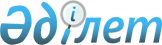 О внесении изменений и дополнения в решение Кызылкогинского районного маслихата от 21 декабря 2012 года № Х-1 "О районном бюджете на 2013-2015 годы"
					
			Утративший силу
			
			
		
					Решение Кызылкогинского районного маслихата Атырауской области № ХІ-1 от 08 февраля 2013 года. Зарегистрировано Департаментом юстиции Атырауской области 26 февраля 2013 года № 2691. Утратил силу - решением Кызылкогинского районного маслихата Атырауской области № XХV-3 от 25 июля 2014 года      Сноска. Утратил силу - решением Кызылкогинского районного маслихата Атырауской области № XХV-3 от 25 июля 2014 года.

      Примечание РЦПИ:

      В тексте сохранена авторская орфография и пунктуация.

      

В соответствии с Бюджетным кодексом Республики Казахстан от 4 декабря 2008 года, подпунктом 1) пункта 1 статьей 6 Закона Республики Казахстан от 23 января 2001 года "О местном государственном управлении и самоуправлении в Республике Казахстан" и рассмотрев предложение акимата района об уточнении районного бюджета на 2013-2015 годы, районный маслихат на ХІ сессии РЕШИЛ:



      1. Внести в решение районного маслихата от 21 декабря 2012 года № Х-1 "О районном бюджете на 2013-2015 годы" (зарегистрированное в реестре государственной регистрации нормативных правовых актов за № 2668, опубликованное в районной газете "Қызылкоға" 31 января 2012 года № 5 (616)) следующие изменения и дополнение:



      1) в подпункте 1) пункта 1:

      цифры "3 918 398" заменить цифрами "3 954 227";

      цифры "3 201 101" заменить цифрами "3 216 844".

      дополнить строкой следующего содержания:

      "используемые остатки бюджетных средств – 20 086 тысяч тенге."

      2) в подпункте 8) пункта 4:

      цифры "2 100" заменить цифрами "1 843".

      3) в подпункте 6) пункта 5:

      цифры "24 500" заменить цифрами "40 500".



      2. Приложения 1, 5 изложить в новой редакции согласно приложениям 1, 2 к настоящему решению.



      3. Настоящее решение вводится в действие с 1 января 2013 года.      Председатель ХІ сессии

      районного маслихата                        Б. Косжанов      Секретарь районного маслихата              Т. Бейскали

Приложение № 1        

к решению районного маслихата

от 8 февраля 2013 года № ХІ-1

О внесении изменений и дополнения

в решение от 21 декабря 2012 года

№ Х-1 "О районном бюджете   

на 2013-2015 годы"       Районный бюджет на 2013 год

Приложение № 2        

к решению районного маслихата

от 8 февраля 2013 года № ХІ-1

О внесении изменений и дополнения

в решение от 21 декабря 2012 года

№ Х-1 "О районном бюджете   

на 2013-2015 годы"       Предельные суммы финансирования аппарата акима города районного значения, сельского, поселкового округа на 2013 годтыс. тенгепродолжение таблицы
					© 2012. РГП на ПХВ «Институт законодательства и правовой информации Республики Казахстан» Министерства юстиции Республики Казахстан
				КатегорияКатегорияКатегорияКатегорияСумма, тыс. тенгеКлассКлассКлассСумма, тыс. тенгеПодклассПодклассСумма, тыс. тенгеНаименованиеСумма, тыс. тенгеI. Доходы39542271Налоговые поступления64187501Подоходный налог1197932Индивидуальный подоходный налог11979303Социальный налог569141Социальный налог5691404Hалоги на собственность4568791Hалоги на имущество4329713Земельный налог20764Hалог на транспортные средства214775Единый земельный налог35505Внутренние налоги на товары, работы и услуги67222Акцизы13603Поступления за использование природных и других ресурсов43104Сборы за ведение предпринимательской и профессиональной деятельности105208Обязательные платежи, взимаемые за совершение юридически значимых действий и (или) выдачу документов уполномоченными на то государственными органами или должностными лицами15671Государственная пошлина15672Неналоговые поступления775601Доходы от государственной собственности41005Доходы от аренды имущества, находящегося в государственной собственности410004Штрафы, пеня, санкции, взыскания, налагаемые государственными учреждениями, финансируемыми из государственного бюджета, а также содержащимися и финансируемыми из бюджета (сметы расходов) Национального Банка Республики Казахстан1211Штрафы, пеня, санкции, взыскания, налагаемые государственными учреждениями, финансируемыми из государственного бюджета, а также содержащимися и финансируемыми из бюджета (сметы расходов) Национального Банка Республики Казахстан, за исключением поступлений от организаций нефтяного сектора12106Прочие неналоговые поступления35351Прочие неналоговые поступления35353Поступления от продажи основного капитала6766603Продажа земли и нематериальных активов676661Продажа земли67666Итого доходы6982614Поступления трансфертов321684402Трансферты из вышестоящих органов государственного управления32168442Трансферты из областного бюджета32168448Движение остатков бюджетных средств2008601Остатки бюджетных средств200861Свободные остатки бюджетных средств20086Функциональная группаФункциональная группаФункциональная группаФункциональная группаСумма, тыс тенгеАдминистратор бюджетных программАдминистратор бюджетных программАдминистратор бюджетных программСумма, тыс тенгеПрограммаПрограммаСумма, тыс тенгеНаименованиеСумма, тыс тенге12345II. Расходы395422701Государственные услуги общего характера378475112Аппарат маслихата района13790001Услуги по обеспечению деятельности маслихата района13790003Капитальные расходы государственных органов122Аппарат акима района88227001Услуги по обеспечению деятельности акима района53107003Капитальные расходы государственных органов35120123Аппарат акима района в городе, города районного значения, поселка, аула (села), аульного (сельского) округа251911001Услуги по обеспечению деятельности акима района в городе, города районного значения, поселка, аула (села), аульного (сельского) округа135341022Капитальные расходы государственных органов116570452Отдел финансов района11554001Услуги по реализации государственной политики в области исполнения бюджета района и управления коммунальной собственностью района10913003Проведение оценки имущества в целях налогообложения241010Приватизация, управление коммунальным имуществом, постприватизационная деятельность и регулирование споров, связанных с этим400453Отдел экономики и бюджетного планирования района12993001Услуги по реализации государственной политики в области формирования и развития экономической политики, системы государственного планирования и управления района12763004Капитальные расходы государственного органа23002Оборона3161122Аппарат акима района3161005Мероприятия в рамках исполнения всеобщей воинской обязанности316104Образование1973621123Аппарат акима района в городе, города районного значения, поселка, аула (села), аульного (сельского) округа233433004Поддержка организаций дошкольного воспитания и обучения220320041Реализация государственного образовательного заказа в дошкольных организациях образования13113464Отдел образования района31144040Реализация государственного образовательного заказа в дошкольных организациях образования31144123Аппарат акима района в городе, города районного значения, поселка, аула (села), аульного (сельского) округа1175005Организация бесплатного подвоза учащихся до школы и обратно в аульной (сельской) местности1175464Отдел образования района1643586003Общеобразовательное обучение1564740006Дополнительное образование для детей и юношества78846464Отдел образования района64283001Услуги по реализации государственной политики на местном уровне в области образования16891005Приобретение и доставка учебников, учебно-методических комплексов для государственных учреждений образования район17728007Проведение школьных олимпиад, внешкольных мероприятий и конкурсов районного (городского) масштаба3140015Ежемесячные выплаты денежных средств опекунам (попечителям) на содержание ребенка сироты (детей-сирот), и ребенка (детей), оставшегося без попечения родителей5820020Обеспечение оборудованием, программным обеспечением детей-инвалидов, обучающихся на дому5000067Капитальные расходы подведомственных государственных учреждений и организаций1570406Социальная помощь и социальное обеспечение211075123Аппарат акима района в городе, города районного значения, поселка, аула (села), аульного (сельского) округа4837003Оказание социальной помощи нуждающимся гражданам на дому4837451Отдел занятости и социальных программ района186004002Программа занятости101472004Оказание социальной помощи на приобретение топлива специалистам здравоохранения, образования, социального обеспечения, культуры и спорта в сельской местности в соответствии с законодательством Республики Казахстан6190005Государственная адресная социальная помощь7561006Жилищная помощь710007Социальная помощь отдельным категориям нуждающихся граждан по решениям местных представительных органов13286010Материальное обеспечение детей-инвалидов, воспитывающихся и обучающихся на дому1297016Государственные пособия на детей до 18 лет42810017Обеспечение нуждающихся инвалидов обязательными гигиеническими средствами и предоставление услуг специалистами жестового языка, индивидуальными помощниками в соответствии с индивидуальной программой реабилитации инвалида3411023Обеспечение деятельности центров занятости9267451Отдел занятости и социальных программ района20234001Услуги по реализации государственной политики на местном уровне в области обеспечения занятости и реализации социальных программ для населения17989011Оплата услуг по зачислению, выплате и доставке пособий и других социальных выплат224507Жилищно-коммунальное хозяйство1093479123Аппарат акима района в городе, города районного значения, поселка, аула (села), аульного (сельского) округа60191027Ремонт и благоустройство объектов в рамках развития сельских населенных пунктов по Программе занятости 202060191467Отдел строительства района31000003Проектирование, строительство и (или) приобретение жилья коммунального жилищного фонда31000467Отдел строительства района908782005Развитие объектов коммунального хозяйства120900006Развитие системы водоснабжения787882123Аппарат акима района в городе, города районного значения, поселка, аула (села), аульного (сельского) округа43006008Освещение улиц населенных пунктов14612009Обеспечение санитарии населенных пунктов13361011Благоустройство и озеленение населенных пунктов15033458Отдел жилищно-коммунального хозяйства, пассажирского транспорта и автомобильных дорог района50500016Обеспечение санитарии населенных пунктов5050008Культура, спорт, туризм и информационное пространство144950123Аппарат акима района в городе, города районного значения, поселка, аула (села), аульного (сельского) округа50632006Поддержка культурно-досуговой работы на местном уровне50632455Отдел культуры и развития языков района29648003Поддержка культурно-досуговой работы29648465Отдел физической культуры и спорта района2690006Проведение спортивных соревнований на районном уровне1390007Подготовка и участие членов сборных команд района по различным видам спорта на областных спортивных соревнованиях1300455Отдел культуры и развития языков района32766006Функционирование районных (городских) библиотек32766456Отдел внутренней политики района2000005Услуги по проведению государственной информационной политики через телерадиовещание2000455Отдел культуры и развития языков района9797001Услуги по реализации государственной политики на местном уровне в области развития языков и культуры9657010Капитальные расходы государственного органа140456Отдел внутренней политики района7786001Услуги по реализации государственной политики на местном уровне в области информации, укрепления государственности и формирования социального оптимизма граждан6186003Реализация мероприятий в сфере молодежной политики1200006Капитальные расходы государственного органа400465Отдел физической культуры и спорта района9631001Услуги по реализации государственной политики на местном уровне в сфере физической культуры и спорта9471004Капитальные расходы государственного органа16010Сельское, водное, лесное, рыбное хозяйство, особо охраняемые природные территории, охрана окружающей среды и животного мира, земельные отношения85544453Отдел экономики и бюджетного планирования района5927099Реализация мер социальной поддержки специалистов социальной сферы сельских населенных пунктов за счет целевого трансферта из республиканского бюджета5927462Отдел сельского хозяйства района9392001Услуги по реализации государственной политики на местном уровне в сфере сельского хозяйства9002006Капитальные расходы государственного органа390473Отдел ветеринарии района9708001Услуги по реализации государственной политики на местном уровне в сфере ветеринарии7208007Организация отлова и уничтожения бродячих собак и кошек2500463Отдел земельных отношений района7783001Услуги по реализации государственной политики в области регулирования земельных отношений на территории района7533007Капитальные расходы государственного органа250473Отдел ветеринарии района52734011Проведение противоэпизоотических мероприятий5273411Промышленность, архитектурная, градостроительная и строительная деятельность17725467Отдел строительства района11126001Услуги по реализации государственной политики на местном уровне в области строительства11126468Отдел архитектуры и градостроительства района6599001Услуги по реализации государственной политики в области архитектуры и градостроительства на местном уровне6349004Капитальные расходы государственного органа25013Прочие40630123Аппарат акима района в городе, города районного значения, поселка, аула (села), аульного (сельского) округа24499040Реализация мероприятий для решения вопросов обустройства аульных (сельских) округов в реализацию мер по содействию экономическому развитию регионов в рамках Программы "Развитие регионов" за счет целевых трансфертов из республиканского бюджета24499452Отдел финансов района8000012Резерв местного исполнительного органа района8000458Отдел жилищно-коммунального хозяйства, пассажирского транспорта и автомобильных дорог района8131001Услуги по реализации государственной политики на местном уровне в области жилищно-коммунального хозяйства, пассажирского транспорта и автомобильных дорог813115Трансферты5567452Отдел финансов района5567006Возврат неиспользованных (недоиспользованных) целевых трансфертов556710Сельское, водное, лесное, рыбное хозяйство, особо охраняемые природные территории, охрана окружающей среды и животного мира, земельные отношения12981453Отдел экономики и бюджетного планирования района12981006Бюджетные кредиты для реализации мер социальной поддержки специалистов социальной сферы сельских населенных пунктов12981КатегорияКатегорияКатегорияКатегорияСумма, тыс. тенгеКлассКлассКлассСумма, тыс. тенгеПодклассПодклассСумма, тыс. тенгеНаименованиеСумма, тыс. тенгеИспользуемые остатки бюджетных средств20 0868Используемые остатки бюджетных средств20 08601Остатки бюджетных средств20 0861Свободные остатки бюджетных средств20 086Код программыКод программыНаименование государственного органаНаименование государственного органаНаименование государственного органаНаименование государственного органаНаименование государственного органаНаименование бюджетных программКызылкогаЖамбылТасшагилКоздигараОйыл001Аппарат акима района в городе, города районного значения, поселка, аула (села), аульного (сельского) округа1123911530110371315213142022Капитальные расходы государственных органов230200004Поддержка организаций дошкольного воспитания и обучения1647613220103761243922311041Реализация государственного образовательного заказа в дошкольных организациях образования005Организация бесплатного подвоза учащихся до школы и обратно в аульной (сельской) местности665003Оказание социальной помощи нуждающимся гражданам на дому504494521027Ремонт и благоустройство объектов в рамках развития сельских населенных пунктов по Программе занятости 20203294227249008Освещение улиц населенных пунктов5307054235351286009Обеспечение санитарии населенных пунктов600800700600600011Благоустройство и озеленение населенных пунктов3332453022951427006Поддержка культурно-досуговой работы на местном уровне34935833246972876370040Реализация мероприятий для решения вопросов обустройства аульных (сельских) округов в реализацию мер по содействию экономическому развитию регионов в рамках Программы "Развитие регионов" за счет целевых трансфертов из республиканского бюджета11411217167115751914Всего3381267226276723588375485Код программыКод программыНаименование государственного органаНаименование государственного органаНаименование государственного органаНаименование государственного органаНаименование государственного органаВсегоНаименование бюджетных программЖангелдинМиялы СагизМукурТайсойганВсего001Аппарат акима района в городе, города районного значения, поселка, аула (села), аульного (сельского) округа107641661418373201119379135341022Капитальные расходы государственных органов115500290350116570004Поддержка организаций дошкольного воспитания и обучения15139520475456423748220320041Реализация государственного образовательного заказа в дошкольных организациях образования1311313113005Организация бесплатного подвоза учащихся до школы и обратно в аульной (сельской) местности5101175003Оказание социальной помощи нуждающимся гражданам на дому438723108310744837027Ремонт и благоустройство объектов в рамках развития сельских населенных пунктов по Программе занятости 202060191008Освещение улиц населенных пунктов70068401900105364014612009Обеспечение санитарии населенных пунктов2005961250080060013361011Благоустройство и озеленение населенных пунктов6849012171080022515033006Поддержка культурно-досуговой работы на местном уровне6574110934393312050632040Реализация мероприятий для решения вопросов обустройства аульных (сельских) округов в реализацию мер по содействию экономическому развитию регионов в рамках Программы "Развитие регионов" за счет целевых трансфертов из республиканского бюджета133754265953353573024499Всего35836225746974665586414694669684